附件1：第二届中国（浙江）优质食材博览会报 名 回 执注：请务必于2014年9月24日前将回执传真至0571-87218763，并请电话确认。或发送至协会电子邮箱：office@zjhotels.org。附件2：        第二届中国（浙江）优质食材博览会交通导向图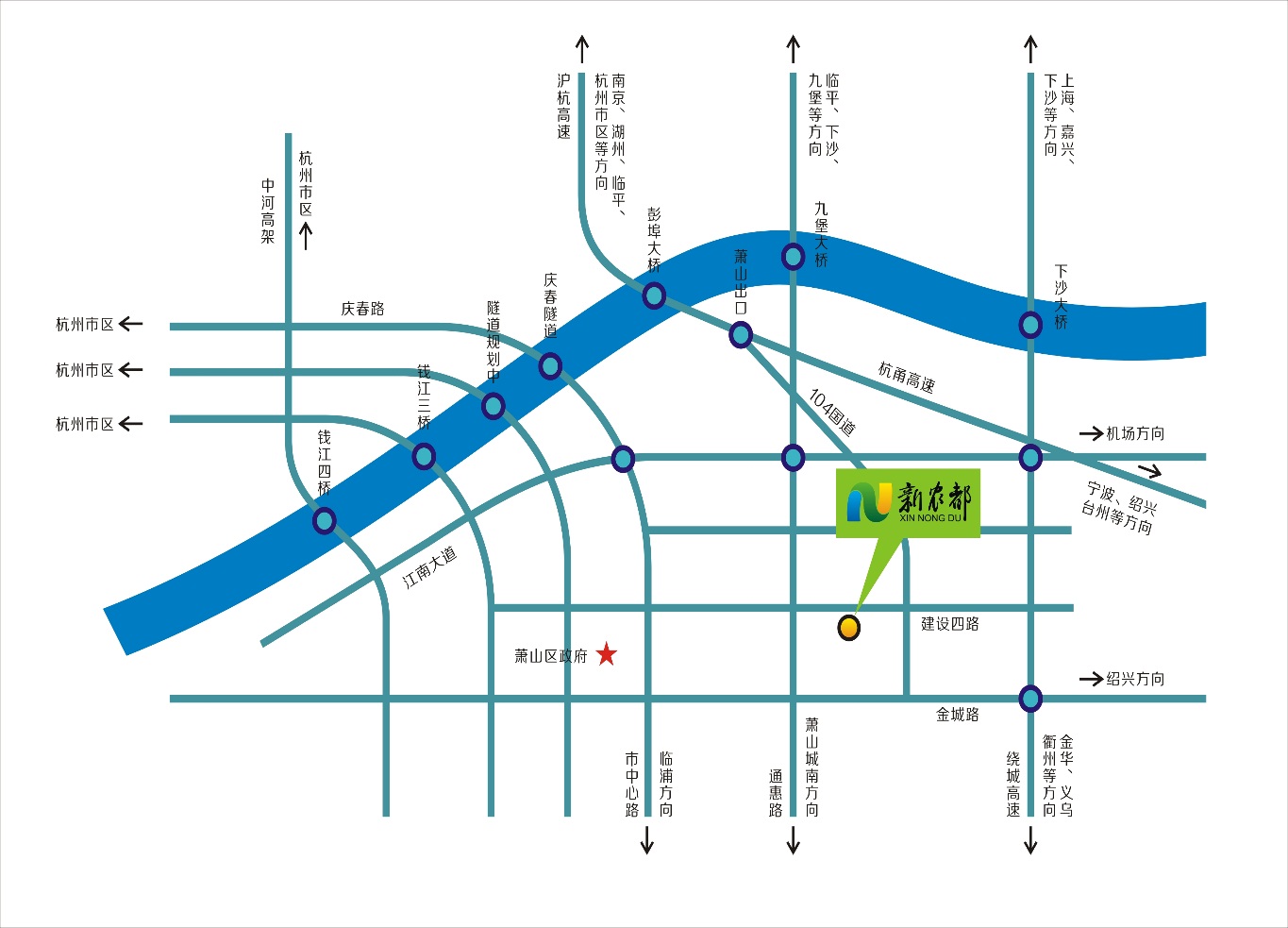 路线说明：1、上海、嘉兴方向：沪杭高速→萧山东入口→建设四路2、温州、宁波、台州、舟山方向：杭甬高速→萧山东入口→建设四路3、金华、衢州、丽水方向：杭金衢高速→萧山东入口→建设四路4、南京、湖州方向：长深高速→萧山北入口→建设四路浙江新农都会展中心地址：杭州市萧山区建设四路3398号浙江新农都会展中心电话：0571-82875888/83680019/83680001途径新农都公交车：340路、750路、368路、411路、708路、322路饭 店 信 息饭 店 信 息饭 店 信 息饭 店 信 息饭 店 信 息饭 店 信 息饭店名称（请加盖饭店公章）（请加盖饭店公章）已评定星  级已评定星  级报 名 者 信 息报 名 者 信 息报 名 者 信 息报 名 者 信 息报 名 者 信 息报 名 者 信 息姓  名部门/职务联系电话联系电话手机号码手机号码联 系 人 信 息联 系 人 信 息联 系 人 信 息联 系 人 信 息联 系 人 信 息联 系 人 信 息报名联系人部门/职务联系电话联系电话传真号码传真号码